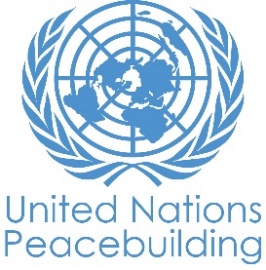  			PBF PROJECT progress reportCOUNTRY: KYRGYZ REPUBLICTYPE OF REPORT: semi-annual, annual OR FINAL: YEAR of report: 2020NOTES FOR COMPLETING THE REPORT:Avoid acronyms and UN jargon, use general /common language.Report on what has been achieved in the reporting period, not what the project aims to do.Be as concrete as possible. Avoid theoretical, vague or conceptual discourse.Ensure the analysis and project progress assessment is gender and age sensitive.Please include any COVID-19 related considerations, adjustments and results and respond to section IV. PART 1: OVERALL PROJECT PROGRESSBriefly outline the status of the project in terms of implementation cycle, including whether preliminary/preparatory activities have been completed (i.e. contracting of partners, staff recruitment, etc.) (1500-character limit): Despite significant challenges in the project implementation due to the COVID -19 crisis which has delayed activities and further exacerbated the ongoing and underlying grievances from the population and the youth, the project is well on track to achieve its goals in line with the theory of change.Building on earlier progress and increased cooperation between the youth in Kyrgyzstan and Uzbekistan, in this reporting cycle, 305 young people (60% girls) improved their critical and design thinking, as well as research and storytelling skills through the Peace Media Lab, Leadership Innovation Academy (LIA), Make-Athon, and UPSHIFT instruments. In addition, 71% of the participants in online trainings demonstrated increased knowledge on leadership and teambuilding skills.Despite COVID-19 related challenges and the online modality of the activities, all 64 teams within UPSHIFT and 9 teams within LIA were able to identify local issues of concern and found solutions in collaboration with the local authorities. At the same time, mentorship support by 27 local mentors and the parenting programme fostered a supportive environment for youth in implementation of local initiatives that support friendship and social cohesion in communities. Furthermore, more than 500 young people participated in several online activities devoted to tolerance, cohesion among youth of Uzbekistan and Kyrgyzstan within the month-long online Youth Forum. The Forum supported the establishment of communication channels among the participants through social media and strengthened cooperation between the Youth State Agencies of Kyrgyzstan and Uzbekistan. Please indicate any significant project-related events anticipated in the next six months, i.e. national dialogues, youth congresses, film screenings, etc.  (1000-character limit): The project  is coming to an end and is currently being evaluated. The final evaluation is expected by 15 April 2021. The inception report has already been submitted by the evaluation team and RUNOs provided feedback.  In addition, young people's achievement will be documented through short videos and human interest stories. FOR PROJECTS WITHIN SIX MONTHS OF COMPLETION: summarize the main structural, institutional or societal level change the project has contributed to. This is not anecdotal evidence or a list of individual outputs, but a description of progress made toward the main purpose of the project. (1500 character limit): The project has supported strengthening the relations between young people of Kyrgyzstan and Uzbekistan in the border communities and the implementation of cooperation plans of respective Youth State Agencies through a series national and sub-national-level activities. For example, a month-long online forum entitled “Online Forum: Youth, Friendship and Intercultural dialogue” was organized with the participants from both Uzbekistan and Kyrgyzstan, promoting peace and friendship among young people. The project generated significant results at the local level. All youth initiatives implemented within LIA and UPSHIFT have been integrated into the local strategic plans of the local authorities and received financial support as part of the local budgets (Annex A & B). In this context, local authorities’ support in establishment of the communication platforms with Uzbekistan for positive interaction between the youth of two bordering communities contributed to a more inclusive and participatory environment. Noteworthy, the parents of the project participants continue supporting young people in promoting civic activism and resource mobilization. There were several online sessions conducted for the parents to promote supportive environment for young people from diverse backgrounds. Moreover, the migrant parents of the project participants were able to join the online sessions that focused on the importance of support and involvement of parents. Despite the COVID-19 pandemic, young people expressed willingness to organize several activities to support their communities by sewing and distributing masks free of charge, installing mobile and internet communication to increase access of schoolchildren to the online education, training school children and teachers on how to use Zoom platform,  and organizing online debate tournaments and forum theatres. In a few sentences, explain whether the project has had a positive human impact. May include anecdotal stories about the project’s positive effect on the people’s lives. Include direct quotes where possible or weblinks to strategic communications pieces. (2000 character limit):    Recognition of parents, understanding of their children, their wishes, aspirations and recognition of them as individuals and youth leaders by local authorities is very important for young people.1.  Father of the project participant shared with the debate trainer, "I wasn’t really interested in what my son was involved in a couple of months ago. But now I realize I don’t know my son at all. I didn’t know my son could make a powerful speech in public. I am very proud of him". 2. “I am very happy that our students are initiating such educational events. We learned to use modern technologies”, said the teacher of Russian language from Syrt village that was part of the event organized by young people. In addition, the head of the local government in Kashka-Suu municipality emphesized the role of young people in their community: “Young people, as elder ones, could raise important issues and mobilize funds”.3. A thirteen-year-old girl, an active member of the Aidarken team was happy that they were able to establish co-working center and received great support from the local autorities. "After the presentation, I still did not believe that local authorities would help us solve the problems of youth. My tenacity still kept me going, and I had the courage to get my friends to come with me to the mayor to discuss further collaboration with young people. The Mayor's office provided two rooms  for peacebuilding activities by young people. PART II: RESULT PROGRESS BY PROJECT OUTCOME Describe overall progress under each Outcome made during the reporting period (for June reports: January-June; for November reports: January-November; for final reports: full project duration). Do not list individual activities. If the project is starting to make/has made a difference at the outcome level, provide specific evidence for the progress (quantitative and qualitative) and explain how it impacts the broader political and peacebuilding context. “On track” refers to the timely completion of outputs as indicated in the workplan. “On track with peacebuilding results” refers to higher-level changes in the conflict or peace factors that the project is meant to contribute to. These effects are more likely in mature projects than in newer ones. If your project has more than four outcomes, contact PBSO for template modification.Outcome 1:  Kyrgyzstani youth and relevant government agencies collaborate and further develop cooperation plans for improving positive interactions with their Uzbek counterparts.Rate the current status of the outcome progress: Progress summary: (3000 character limit)The project contributed to stronger engagement and support of relevant state representatives to youth initiatives in Kyrgyzstan by fostering participation of young people in the local planning and budgeting processes. As part of the LIA and UPSHIFT initiatives, the participants identified issues within their communities, proposed solutions, which were in turn incorporated into the local development plans and local budgets. The project contributed to strengthening the ties between the Youth Agencies of Kyrgyzstan and Uzbekistan. The representatives of the Youth State Agency of the Uzbekistan participated in the online international Youth Peace Forum in August 2020. Both Agencies have reaffirmed the readiness for mutual collaboration and supporting young people. The Forum engaged more than 500 young people (65% girls) directly through various capacity development and practical activities that supported further strengthening of the peacebuilding competencies of young people. The forum involved Youth State Agencies, Local Authorities and young people into the positive dialogue through the discussion of the youth issues and the solutions they propose. As a result of the month-long activities, the resolution on further cooperation between the two countries’ youth was developed and agreed among forum participants (Annex H). Notable positive changes in the communities were observed in creating an enabling environment for youth based on the work with parents and community leaders to support  youth project participants. The participation of 185 parents and community members in project activities conducted by young people led to more active participation of adolescents in community processes. Th project lead to youth empowerment to participate in their communities as positive agents of change. The initiatives have been implemented by young people based on the issues identified by young people living in communities bordering with Uzbekistan. Within the reporting period, 223 young people, mentors and parents were engaged through outreach, community-based surveys and dialogue with the local authorities and community members by presenting the survey findings prior finalization of the LIA and UPSHIFT projects.  Indicate any additional analysis on how Gender Equality and Women’s Empowerment and/or Youth Inclusion and Responsiveness has been ensured under this Outcome: In line with the project’s theory of change, all activities and outputs focused on the development of youth in the border regions of the South and on the improvement of friendly relations between youth of the Kyrgyz Republic and Uzbekistan in the target regions. The project recognizes gender equality and the empowerment of women as an important development goal among youth.In the selection process to the activities the gender balance was one of the main criteria. Currently, out of 94 participants, 55 are girls and 39 are youth leaders. Furthermore, all youth-related activities implemented within the project were designed to ensure at least 50% of girl participants. This target has been met and exceeded, as demonstrated by the number of young girls involved in the capacity development activities (60% out of 305 young people) as well as the Small Grants Initiatives (55% girls).   During the sessions on LIA and UPSHIFT, many participants focused on gender-specific topics such as child marriages and girls' education and implemented gender-specific initiatives at the local level like wearing “Hijab” at schools, girls’ education, and early marriage. Youth diversity and inclusion were emphasized in the project. There are three universities in the south of Kyrgyzstan developed Inclusive Roadmaps to promote diversity values and make the education environment more friendly, tolerant and inclusive for students coming from Uzbekistan and other foreign countries. The capacity development activities for the youth specialists of the target local authorities on youth-centred programming ensured inclusion of the issues raised by young people into the local development plans as part of Small Grants initiatives. Fifty young people (60% girls) took part in the budget hearings and the meetings dedicated to local planning with the local authorities. As a result, all nine municipalities supported the youth initiatives and included them into their local plans that followed by the financial support for implementation (Annex A and Annex B). For instance, the Kok - Serek municipality in Jalalabad province has provided 20 000 KGS for the establishment of the Friendship park next to the Health care facility of the village.  Output 1.1.:  Kyrgyzstani young women and men in selected border locations have improved knowledge, skills and capacities to interact and develop cooperation to create positive dialogue with Uzbek counterparts.Rate the current status of the outcome progress: Progress summary: (3000 character limit)Fifty-four young people (72% girls) from pilot border communities of the Kyrgyz Republic developed research skills and knowledge within the case-debate tournament “Consensus”. The main idea of the event was to strengthen the critical thinking skills of the participants to be applied to peaceful conflict resolution. Peace Media Lab - a communication platform allowed 20 youth leaders in Osh city aged from 14 to 28 years of age to strengthen digital cooperation and digital content development practices in the area of peacebuilding through development of the stories on peace and social cohesion among young people. The Leadership and Innovation Academy conducted trainings for 116 people: 94 young people, 7 mentors and 15 local government officials. The trainings resulted in improved critical thinking skills of 84% of all the participating young people that was assessed through the pre and post tests. In addition, 103 adults (85 parents and 18 teachers) improved their knowledge on supporting youth participation. As a result of capacity building activities, 91% of parents (total 85 participants and 70% women) participated in and supported youth-led initiatives.  The self-assessment within pre and post tests among the project participants demonstrated that 74% of young people increased civic engagement. Also, 107 young people (65% girls) successfully participated in online UPSHIFT and implemented online initiatives at the local level.  71% of the participants in online trainings demonstrated increased knowledge on leadership and improved team-building skills. Output 1.2.:  Youth relevant government agencies in Kyrgyzstan have improved knowledge, skills, opportunities and capacities to interact and develop cooperation to create positive dialogue with their Uzbek counterpartsRate the current status of the outcome progress: Progress summary: (3000 character limit)Twenty specialists of the youth committees and Youth State Agency representatives have been trained on youth-centred planning and budgeting at Local Authority level that supported inclusion of the youth initiatives and plans into the local plans and budgets. In addition, 142 local legal service providers (including municipalities, law enforcement, prosecution officers, others – 45% women) took part in the training on understanding and addressing the legal needs of youth. Online training was conducted for 57 employees (8% women) of the regional prosecutor's offices and prosecutor's offices of the cities of Bishkek and Osh from three southern provinces. Three manuals on “The prosecutorial supervision over the investigation of criminal cases against minors and prosecutorial supervision over the execution of legislation on the protection of children’s rights border areas were developed. Through the legal aid services at local level provided within the project, 900 people in pilot communities have received legal aid services. The State Border Service of the Kyrgyz Republic improved conditions in the main Kyrgyz-Uzbek checkpoints supported by the project. These activities are focused to the needs of pregnant women, women with children, elderly people that might face inconveniences while crossing the border. The scoping visit was organized to the pilot locations in order to identify the main issues related to the social services. The meetings covered 80 parents, medical workers and social workers. The main issues raised by participants were related to the information on social allowances and pension, training on healthcare and family planning, training on advocacy and citizen’s rights. As a result of this scoping visit, a group of experts from the Social Fund and Ministry of Social Development developed materials on procedures of receiving pension and five types of social allowances. There were three TV and radio programmes organized on the issues related to the social allowances. In addition, three online meetings on social allowances and pensions with around 90 participants from three provinces, as well as a special website dedicated on the social allowances was developed and launched.     Output 1.3: Government representatives have strengthened capacity to provide services in cross-border communities and commit to support youth-driven initiatives aiming at improving the cross-border cooperation There are 110 specialists (30,5% females) of the Local Self-Government (LSG) and the Local Council (LC) in nine project locations were trained on local planning. As part of the process learned the tools and mechanisms of involving young people in local plan and budget development processes during the reporting period. As a result, with support of the trained local youth specialists, project participants from all nine municipalities were able to meet the LSG and Local Council representatives to present the issues identified and proposed solutions to address those issues. As an outcome of these meetings, financial support was provided by the LSGs for the implementation of the youth initiatives at local level. PART III: CROSS-CUTTING ISSUES PART IV: COVID-19Please respond to these questions if the project underwent any monetary or non-monetary adjustments due to the COVID-19 pandemic.Monetary adjustments: Please indicate the total amount in USD of adjustments due to COVID-19:NoNon-monetary adjustments: Please indicate any adjustments to the project which did not have any financial implications:Adjustments were mostly made in modality of activities, moving offline to online format.Please select all categories which describe the adjustments made to the project (and include details in general sections of this report): Reinforce crisis management capacities and communications Ensure inclusive and equitable response and recovery Strengthen inter-community social cohesion and border management Counter hate speech and stigmatization and address trauma Support the SG’s call for a global ceasefire Other (please describe):      If relevant, please share a COVID-19 success story of this project (i.e. how adjustments of this project made a difference and contributed to a positive response to the pandemic/prevented tensions or violence related to the pandemic etc.)Please see at the Annex EPART V: INDICATOR BASED PERFORMANCE ASSESSMENTUsing the Project Results Framework as per the approved project document or any amendments- provide an update on the achievement of key indicators at both the outcome and output level in the table below (if your project has more indicators than provided in the table, select the most relevant ones with most relevant progress to highlight). Where it has not been possible to collect data on indicators, state this and provide any explanation. Provide gender and age disaggregated data. (300 characters max per entry)Project Title: Promoting Kyrgyzstan’s Youth Cohesion and Interaction towards UzbekistanProject Number from MPTF-O Gateway:     00113043   Project Title: Promoting Kyrgyzstan’s Youth Cohesion and Interaction towards UzbekistanProject Number from MPTF-O Gateway:     00113043   If funding is disbursed into a national or regional trust fund: 		Country Trust Fund 		Regional Trust Fund Name of Recipient Fund: IRFType and name of recipient organizations:      UNICEF (Convening Agency)     UNDP     UNFPA Date of first transfer: November 14, 2018Project end date: November 14, 2020     Is the current project end date within 6 months? Date of first transfer: November 14, 2018Project end date: November 14, 2020     Is the current project end date within 6 months? Check if the project falls under one or more PBF priority windows: Gender promotion initiative Youth promotion initiative Transition from UN or regional peacekeeping or special political missions Cross-border or regional projectCheck if the project falls under one or more PBF priority windows: Gender promotion initiative Youth promotion initiative Transition from UN or regional peacekeeping or special political missions Cross-border or regional projectTotal PBF approved project budget (by recipient organization): Recipient Organization              Amount  UNICEF                                        $ 670000.00UNFPA                                         $ 480000.00UNDP                                           $ 350000.00                                                      $                                                 Total: $ 1500000.00  Approximate implementation rate as percentage of total project budget: 99%*ATTACH PROJECT EXCEL BUDGET SHOWING CURRENT APPROXIMATE EXPENDITURE*Gender-responsive Budgeting:Indicate dollar amount from the project document to be allocated to activities focussed on gender equality or women’s empowerment: 330,233 USDAmount expended to date on activities focussed on gender equality or women’s empowerment:      Total PBF approved project budget (by recipient organization): Recipient Organization              Amount  UNICEF                                        $ 670000.00UNFPA                                         $ 480000.00UNDP                                           $ 350000.00                                                      $                                                 Total: $ 1500000.00  Approximate implementation rate as percentage of total project budget: 99%*ATTACH PROJECT EXCEL BUDGET SHOWING CURRENT APPROXIMATE EXPENDITURE*Gender-responsive Budgeting:Indicate dollar amount from the project document to be allocated to activities focussed on gender equality or women’s empowerment: 330,233 USDAmount expended to date on activities focussed on gender equality or women’s empowerment:      Project Gender Marker: Project Risk Marker: Project PBF focus area: Project Gender Marker: Project Risk Marker: Project PBF focus area: Report preparation:Project report prepared by: Gulnara Zhenishbekova, Programme Officer, UNICEF KyrgyzstanProject report approved by: Yulia Oleinik, Deputy Representative, UNICEF KyrgyzstanDid PBF Secretariat review the report: In the processReport preparation:Project report prepared by: Gulnara Zhenishbekova, Programme Officer, UNICEF KyrgyzstanProject report approved by: Yulia Oleinik, Deputy Representative, UNICEF KyrgyzstanDid PBF Secretariat review the report: In the processMonitoring: Please list monitoring activities undertaken in the reporting period (1000 character limit)Due to the pandemic the travels of RUNOs to the project locations have been limited. However, several monitoring visits were conducted by the project team. After activities' completion, internal reflections were carried out and, as a result, some approaches were adjusted on the basis of lessons learned.Participants were evaluated through scorecards in the beginning and middle of the project, and a final evaluation of all participants will be conducted at the end of the project.Fifteen successful human interest stories and seven mentor stories were collected.Do outcome indicators have baselines? YesHas the project launched perception surveys or other community-based data collection?  Yes.Each RUNO conducted pre and post-surveys with the project participants and analysis of the obtained knowledge and skills through the project activitiesEvaluation: Has an evaluation been conducted during the reporting period?Evaluation budget (response required):  36000.00USDIf project will end in next six months, describe the evaluation preparations (1500 character limit): The evaluation has started. The inception report was already provided by the evaluation team. As per the agreed plan, the final evaluation report will be available by 15 April 2021. Catalytic effects (financial): Indicate name of funding agent and amount of additional non-PBF funding support that has been leveraged by the project. The project was catalytic in mobilizing local resources to the needs of young people through the local authorities’ support to youth initiatives.All nine municipalities provided financial support to youth initiatives focused on strengthening friendship and cooperation among different ethnicities within the communities, as well as neighbouring communities in Uzbekistan. For more details please see Annex A and Annex B. Other: Are there any other issues concerning project implementation that you want to share, including any capacity needs of the recipient organizations? (1500 character limit)Since some activities were changed into online format, poor internet connection does not allow all participants participate in online events. Lack of digital skills of some participants impeded their participation in online meetings.Procurement during the pandemic period was also difficult.Sustainability of the project is ensured due to the integration of youth ideas in the local plans. Performance IndicatorsIndicator BaselineEnd of project Indicator TargetIndicator MilestoneCurrent indicator progressReasons for Variance/ Delay(if any)Outcome 1Kyrgyzstani youth and relevant government agencies collaborate and further develop cooperation plans for improving positive interactions with their Uzbek counterparts.Indicator 1.1Outcome Indicator 1 a% youth in the targeted communities who believe that diversity is an added value to their community (disaggregated data by age, sex, location) 77%Out of total respondents that believe that diversity is an added value35.6% of men and 64,4% of women.    10% increase over baselineBaseline data available (2019);10 % increase over baseline (2020)to be assessed by final evaluation Outcome 1Kyrgyzstani youth and relevant government agencies collaborate and further develop cooperation plans for improving positive interactions with their Uzbek counterparts.Indicator 1.2Outcome Indicator 1 b% of Kyrgyzstani youth that assesses positively the relations with Uzbekistan (segregated data by age, sex, location) 70,6% Out of total % of Kyrgyzstani youth that assesses positively the relations with Uzbekistan 25% of men and 75% of women 10% increase over baselineBaseline data available (2019);10 % increase over baseline (2020)to be assessed by final evaluationOutcome 1Kyrgyzstani youth and relevant government agencies collaborate and further develop cooperation plans for improving positive interactions with their Uzbek counterparts.Indicator 1.3Outcome Indicator 1c# of youth proposals that are included and implemented in the national and subnational cooperation plans with Uzbekistan Not inclusive5Draft youth proposals are developed and accepted (2019)  Youth proposals are   implemented (2020)12 out of 16 activities are included in the local plans of the LSGs to be implemented with the participation of Uzbek counterparts Output 1.1Young people have improved critical/design thinking and demonstrate support for diversity and equal rights by initiating projects that contribute to the implementation of plans for local development and positive cooperation of youth between Kyrgyzstan and Uzbekistan Output Indicator 1.1.а.% of youth from project participants who have improved their critical thinking skills and design thinking (disaggregated by age, gender and location)030%2019 - 70 young people2020- 200 young people Women and girls constitute at least half in both figures57% - 435 young people (60% girls) Build young people’s leadership, problem solving skills and promote positive attitudes of peaceful coexistence through collaborative participation in developing local action plans and contributing to the cooperation plans including issues concerning the youth;   Output Indicator 1.1.b. % of youth initiatives aimed at supporting diversity and equality (disaggregated by location and project type)016% (5 out of 30)2020- 5 53% (16 out of 30 initiatives) 1.1.2. Facilitate youth-led innovative grass-roots solutions to border and cross-border challenges as well as those moving forward regional cooperation across the communitiesOutput Indicator 1.1.b. % of youth initiatives aimed at supporting the implementation of plans for cooperation and/or local development (disaggregated by location and project type) 070%2019- 10% 2020-60%73%19 out of 25 (UNICEF)6 out of 9 (UNFPA)1.1.3. Organize national and sub-national events and initiatives of youth organizations in multiple fields and formats jointly with the national youth-related government agencies of Kyrgyzstan and Uzbekistan (conferences, forums, exhibitions, technology quests, Make-athones etc).Output indicator 1.1.d. # of young people participating in cross-border events08002019- 2002020-600Over 800 in 2019747 in 2020 Output 1.2Parents of young people, community members improve their understanding of diversity, have enhanced knowledge and tools to support and participate in youth -led initiatives. Output Indicator 1.2.a% of parents of participants involved in youth projects/initiatives (disaggregated by age, gender and location)05%2019 – 2%2020 – 5%27,8%- 85 parents.  (Out of 85 parents 70,5% are female)  Total number of parents: 85 Disaggregation by the project location is the following:  (* Tepe-Korgon-9; * Kashkar-Kyshtak-10; * Kara-Suu-9; * Kok-Serek-8; * Kashka-Suu-10; Kerben-9; * Suu-Bashi-10; * Birlik-10; Aidarken-10). 60 females and 25 males.1.2.1.Provision of knowledge and tools to parents to support youth-led initiatives of young people at local level;Output Indicator 1.2.b.# of community members consulted in the elaboration of youth-driven initiatives (disaggregated by age, gender and location)014502019 - 2002020 – 12501775 people (Batken province – 40%, Osh province – 30%, Jalalabad province -30%. Out of them 61% are female, between 14-70 years of age)  in 20192000 in 2020 (including online and over the phone)1.2.2. Build capacity of young people to work with the local community members so the youth-led initiatives are inclusive;Output Indicator 1.2.c# of parents and teachers who have improved knowledge on supporting youth participation (disaggregated by age, gender and location)040 teachers and 110 parents2019 -  10 teachers and 30 parents 2020 – 30 teachers and 80 parentsTotal: 131 (85 parents and 58 teachers; 70 females and 33 males, age: 30-80 y.o; * Tepe-Korgon-11; * Kashkar-Kyshtak-12; * Kara-Suu-11; * Kok-Serek-10; * Kashka-Suu-12; Kerben-11; * Suu-Bashi-40; * Birlik-12; Aidarken-24)Output 1;3. Government representatives have strengthened capacity to provide services in cross-border communities and commit to support youth-driven initiatives aiming at improving the cross-border cooperationIndicator 1.3.1Output indicator 1.3. a% of youth-driven projects that receive material (financial and in-kind) support (disaggregated by location and type of project)020%2019-202020-5088% (details are in Annex A and Annex B)1.3.1.  Build the capacity of the youth relevant government agencies on inclusive, gender and conflict sensitive youth work in the field and facilitate exchange meetings with related youth serving Uzbekistan government counterparts;  Output indicator 1.3. bThe number of state employees who took part in training on tools and knowledge for service delivery in border communities (disaggregated by age, gender and location)01802019- 302020-190132 specialists at local level and 33 specialists at national level in 2019329 youth specialists, social workers and staff members of the prosecutors’ offices in Bishkek and Osh in 2020 1.3.2. Build capacities of service providers, justice, rule of law and ombudsman institutions (Osh, Jalal-Abad and Batken branches) and strengthen the complaint mechanism to enhance young women’s and men’s access to services,  justice and increase trust, with learning from the collaborative arrangements of similar institutions 	Output indicator 1.3. c% of beneficiaries satisfied with the consultation of service providers in community based local centres (disaggregated by age, gender and location)010%2019-5%2020-5%2019 – 5%2020- 6,56%   Output 2.1Indicator  2.1.1Output 2.1Indicator  2.1.2Output 2.2Indicator  2.2.1Output 2.2Indicator  2.2.2Output 2.3Indicator  2.3.1Output 2.3Indicator  2.3.2Output 2.4Indicator  2.4.1Output 2.4Indicator  2.4.2Outcome 3Indicator 3.1Outcome 3Indicator 3.2Outcome 3Indicator 3.3Output 3.1Indicator 3.1.1Output 3.1Indicator 3.1.2Output 3.2Indicator 3.2.1Output 3.2Indicator 3.2.2Output 3.3Indicator 3.3.1Output 3.3Indicator 3.3.2Output 3.4Indicator 3.4.1Output 3.4Indicator 3.4.2Outcome 4Indicator 4.1Outcome 4Indicator 4.2Outcome 4Indicator 4.3Output 4.1Indicator 4.1.1Output 4.1Indicator 4.1.2Output 4.2Indicator 4.2.1Output 4.2Indicator 4.2.2Output 4.3Indicator 4.3.1Output 4.3Indicator 4.3.2Output 4.4Indicator 4.4.1